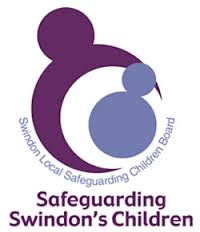 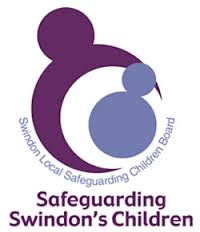 Local Support If you are worried about a child contact Swindon Family Contact Point 01793 466903. For further information on Child Abuse please see the LSCB website www.swindonlscb.org.uk where you can also find more information on Child Sexual Abuse/Child Sexual Exploitation and links to training. You can also visit the South West Child Protection Procedures (www.swcpp.org.uk) for relevant policies and procedures relating to Child Abuse and Neglect. Swindon LSCB publishes a CSE Pocket Guide to support practitioners in identifying and assessing CSE. For copies please contact Swindon LSCB at lscb@swindon.gov.uk. 